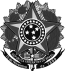 Ministério da EducaçãoSecretaria de Educação Profissional e TecnológicaInstituto Federal de Educação, Ciência e Tecnologia do Rio Grande do SulCampus RestingaFICHA DE ACOMPANHAMENTOEu,____________________________ declaro que são verdadeiras as informações prestadas aqui.Porto Alegre, _____ de _______________ de ________.___________________________________	        _______________________________Representante da Concedente - supervisor                             EstagiárioDataHora InicialHora FinalTempo totalDescrever a atividade desenvolvidaCarimbo da escola e assinatura do responsável